Скотоводство. Крупный рогатый скотМаринченко, Т. Е. Факторы влияния на молочное скотоводство / Т. Е. Маринченко. – Текст (визуальный) электронный // Эффективное животноводство. – 2020. – № 5. – С. 62–65. – URL: https://elibrary.ru/item.asp?id=43832844 (дата обращения 15.09.2020)Молочное скотоводство является ведущей подотраслью животноводства и в последние годы Россия стала одним из мировых лидеров по производству молока и молочной продукции. Рассмотрены факторы, оказывающие на экономику производства молочной продукции в краткосрочной перспективе существенное влияние, являющиеся частью государственных стратегий по обеспечению продовольственной независимости и роста экспорта продукции АПК.Разведение и племенное делоИдентификация полиморфизма гена FGF21 в татарстанской популяции крупного рогатого скота голштинской породы / Н. Ю. Сафина, Ш. К. Шакиров, Э. Р. Гайнутдинова, Ф. Ф. Зиннатова. – Текст (визуальный) электронный // Учёные записки Казанской государственной академии ветеринарной медицины им. Н.Э. Баумана. – 2020. – Т. 242, № 2. – С. 149–152. – URL: https://elibrary.ru/item.asp?id=42971044 (дата обращения 03.09.2020)Представленное исследование посвящено генотипированию коров голштинской породы по гену FGF21 с применением метода ПЦР-ПДРФ и мониторингу вариабельности аллелей и генотипов гена фактор роста фибробластов 21 у различных пород крупного рогатого скота. Для исследования были генотипированы 148 коров голштинской породы СХПК «ПЗ им. Ленина» Атнинского района. Тестирование ДНК-проб крови показало, что ген FGF21 полиморфен в исследуемой популяции. В ходе работы были идентифицированы следующие аллельные варианты и генотипы: C - 0,642 и T - 0,358; CC - 28,4 % (42 гол.), TC - 71,6 % (106 гол.), TT - 0,0 % (0 гол.). Оценка результатов методом хи-квадрат между наблюдаемым и ожидаемым распределением генотипов свидетельствует о нарушении генетического равновесия в исследуемой популяции.Каналина, Н. М. Оценка быков-производителей разных линий по качеству потомства / Н. М. Каналина, М. А. Сушенцова, В. А. Баранов.– Текст (визуальный) электронный // Учёные записки Казанской государственной академии ветеринарной медицины им. Н.Э. Баумана. – 2020. – Т. 242, № 2. – С. 76–79. – URL: https://elibrary.ru/item.asp?id=42971029 (дата обращения 03.09.2020)Оценка производителей по потомству приобрела большое значение при использовании искусственного осеменения. В статье приведена оценка разных быков-производителей в зависимости от их линейной принадлежности. Установлено, что подбор быков для искусственного осеменения внутри линий должен проводиться с учётом их оценки по качеству потомства. Прогноз продуктивности при отборе будет иметь более высокую точность в случае использования нейтральных быков-производителей. Использование не проверенных по качеству потомства быков не позволяет с высокой степенью вероятности прогнозировать выраженность основных селекционных признаков при направленном отборе.Коробко, А. В. Влияние различных факторов на молочную продуктивность коров-первотелок и перспективы селекционно-племенной работы с ними в условиях ОАО "Мирополье" / А. В. Коробко, Е. Р. Гончарова. – Текст (визуальный) электронный // Учёные записки учреждения образования Витебская ордена знак почета государственная академия ветеринарной медицины. – 2020. – Т. 56, № 2. – С. 58–63. – URL: https://www.elibrary.ru/item.asp?id=43063809 (дата обращения 03.09.2020)В статье представлены данные о влиянии происхождения и сочетаемости различных кроссов линий на молочную продуктивность коров-первотелок, рассчитаны индексы телосложения, абсолютная и относительная племенная ценность, экономическая эффективность производства молока.Кормление и содержание животныхАлтынбеков, О. М. Влияние иммуностимуляторов на морфологические и иммунобиохимические показатели крови стельных коров и новорожденных телят / О. М. Алтынбеков, А. В. Андреева. – Текст (визуальный) : электронный // Российский электронный научный журнал. – 2020. – № 2 (36). – С. 215–223. – URL: https://www.elibrary.ru/item.asp?id=42771989 (дата обращения 15.09.2020)В статье отражены результаты изменения биохимических и морфологических показателей крови, а также содержания общего белка и его фракций под действием иммуностимуляторов у стельных коров черно-пестрой породы и у полученных от них телят. Целью исследования явилось изучение влияния иммуностимуляторов «Интерферон бычий рекомбинантный» и «Иммунат» на морфологические и иммунобиохимические показатели крови стельных коров и новорожденных телят. Исследования проводили на 45 стельных коровах, разделенных на три группы по принципу аналогов, и, в последующем, на 45 телятах, полученных от коров-матерей и разделенных на девять групп. Коровам-матерям в период стельности и новорожденным телятам вводили иммуностимуляторы в различных комбинациях. В крови коров опытных групп за пять суток до отела регистрировались более высокие показатели эритроцитов и гемоглобина, в сравнении с контрольными показателями. Также у опытных коров содержание общего белка и глобулинов превышало показатели контрольной группы.Ветеринарно-санитарная оценка и химический состав молока при включении в рацион дойных коров кормовой добавки "Биогуммикс" / Т. М. Закиров [и др.]. – Текст (визуальный) электронный // Учёные записки Казанской государственной академии ветеринарной медицины им. Н.Э. Баумана. – 2020. – Т. 242, № 2. – С. 67–72. – URL: https://elibrary.ru/item.asp?id=42971027 (дата обращения 03.09.2020)Установлено, что скармливание дойным коровам активированного энергопротеинового концентрата «БиоГумМикс» способствовало увеличению молочной продуктивности животных, которая в опытных группах в пересчете на базисную жирность составила 22,92; 23,78 и 24,93 кг, против 21,98 кг в контроле или превосходила значения последней на 4,3; 8,2 и 13,4 %. Кроме того, скармливание АЭПК «БиоГумМикс» отразилось на затратах кормов и питательных веществ на единицу продукции. Так, если в первой контрольной группе на 1 литр молока было затрачено 10,06 МДж обменной энергии, то в опытных группах соответственно 9,72; 9,41 и 9,01 МДж, что меньше на 3,4; 6,5 и 10,4 %, по сравнению с контролем. Аналогичная закономерность установлена и по затратам сырого протеина. Так, если в первой контрольной группе на 1 литр молока было затрачено 143,6 г сырого протеина, то в опытных группах соответственно 141,1; 137,6 и 132,9 г, что меньше на 1,8; 4,2 и 7,5 %, по сравнению с контролем. Использование АЭПК «БиоГумМикс» в рационах лактирующих коров повышает их молочную продуктивность, содержание белка и жира в молоке, способствует получению молока с большим содержанием минеральных веществ.Значение белковых фракций распадаемого и нераспадаемого в рубце белка, в регуляции использования азота и снабжении незаменимыми аминокислотами рационов голштинских коров первотелок / В. Г. Рядчиков [и др.]. – Текст (визуальный) электронный // Эффективное животноводство. – 2020. – № 5. – С. 80–87. – URL: https://elibrary.ru/item.asp?id=43832848 (дата обращения 01.09. 2020)Капай, Н. А. Начало лактации: повышаем устойчивость к маститам / Н. А. Капай. – Текст (визуальный) электронный // Эффективное животноводство. – 2020. – № 5. – С. 55. – URL: https://elibrary.ru/item.asp?id=43832841 (дата обращения 01.09. 2020)Лютых, О. Защищенные жиры и биоэмульгаторы путь к высокопродуктивному поголовью / О. Лютых. – Текст (визуальный) электронный // Эффективное животноводство. – 2020. – № 5. – С. 72–79. – URL: https://elibrary.ru/item.asp?id=43832847 (дата обращения 01.09.2020)Заявленную селекционерами высокую продуктивность животных и птицы при поддержании их здоровья и репродуктивных способностей сложно обеспечить без кормовых добавок. Научно обоснованная организация кормления предполагает оптимизацию рационов по нескольким десяткам показателей с учетом видовых, возрастных и продуктивных особенностей. К числу одних из самых востребованных и наиболее технически сложных относится производство жиросодержащих добавок, получаемых на основе растительных и животных жиров. Попробуем разобраться, что из себя представляют «защищенные жиры», и какие из них наиболее ценны.Продуктивные качества коров черно-пестрой породы в зависимости от доли крови скота голштинской породы / Г. С. Шарафутдинов, Х. З. Валитов, А. А. Талакина, В. А. Лехмус. – Текст (визуальный) электронный // Учёные записки Казанской государственной академии ветеринарной медицины им. Н.Э. Баумана. – 2020. – Т. 242, № 2. – С. 212–217. – URL: https://elibrary.ru/item.asp?id=42971056 (дата обращения 03.09.2020)В ходе исследований установлено, что наибольший удой за 305 дней первой лактации произвели помесные черно-пестрые коровы с долей крови по голштинcкому скоту менее 50 %, что на 3,9 % больше соответствующего показателя коров с кровностью 75 %, на 5,5 % больше (Р ˂0,5), чем у коров с кровностью 50 %, на 13,4 % (Р˂0,01) больше, чем у животных с кровностью более 75 % и 22,7 % больше (Р˂0,001), чем у чистопородных черно-пестрых коров. Продолжительность сервис-периода коров подопытных групп варьирует от 144 дней до 179 дней, что превышает зоотехнические нормы воспроизводительных показателей молочного скота, приводит к удлинению продолжительности межотельного периода и снижению выхода телят от маточного поголовья.Пути повышения продуктивности коров и увеличения рентабельности производства молока в условиях ОАО Агрокомбинат "Южный" Гомельского района / О. А. Яцына, А. В. Коробко, С. Л. Карпеня, Е. Е. Соглаева. – Текст (визуальный) электронный// Учёные записки учреждения образования Витебская ордена знак почета государственная академия ветеринарной медицины. – 2020. – Т. 56, № 2. – С. 68–71. – URL: https://www.elibrary.ru/item.asp?id=43063811 (дата обращения 02.09.2020)При выполнении исследований определены пути повышения молочной продуктивности коров. Проведенная экономическая оценка показала, что на перспективу среднегодовой удой на корову составит 6138 кг с массовой долей жира в молоке 3,68%. Уровень рентабельности производства молока увеличится до 23,1%, что на 4,7 п.п. выше существующего.Выращивание и кормление молоднякаВербицкий, А. А. Особенности формирования нормобиоценоза кишечника у телят в первые недели жизни / А. А. Вербицкий, Е. Р. Велева. – Текст (визуальный) электронный// Учёные записки учреждения образования Витебская ордена знак почета государственная академия ветеринарной медицины. – 2020. – Т. 56, № 2. – С. 4–8. – URL: https://www.elibrary.ru/item.asp?id=43063796 (дата обращения 02.09.2020)Микробиом кишечника представляет собой сложную экосистему, которая может саморегулироваться. Но для того, чтобы эта система работала и приносила положительный результат макроорганизму, необходимо, чтобы в первые недели жизни животного, когда идет формирование нормобиоценоза, были созданы условия и разработаны мероприятия для улучшения обеспечения этого процесса.Влияние 20-гидроксиэкдизона на липидный обмен у поросят в период выращивания / К. Т. Еримбетов, О. В. Обвинцева, А. Г. Соловьева, Д. Е. Панюшкин. – Текст (визуальный) электронный // Учёные записки Казанской государственной академии ветеринарной медицины им. Н.Э. Баумана. – 2020. – Т. 242, № 2. – С. 61–66. – URL: https://elibrary.ru/item.asp?id=42971026 (дата обращения 03.09.2020)Одним из наиболее широко изучаемых ФЭ является 20-Е, входящий в состав лекарственных растений. 20-Е обладает широким физиологическим действием, влияет на все виды метаболизма и позволяет использовать его как индивидуальное соединение, так и в составе композиций. Изучено его влияние на метаболизм липидов у боровков F1 в возрасте 60-120 дней. Установлено, что 20-Е обеспечивал изменения в метаболизме липидов и снижение их отложения в организме боровков F1. У боровков F1, получавших 20-Е, отмечено статистически значимое снижение в крови содержания ФЛ, ТГ, ХС общего, ЛПНП, ЛПОНП на фоне высокого уровня ЛПВП. В мышечной ткани боровков опытной группы обнаружено статистически значимое высокое содержание белков при низкой концентрации общих липидов по сравнению с животными в контроле. Боровки F1 опытной группы в значительной мере используют жирные кислоты в метаболических процессах в мышечной ткани, что нашло отражение в величине индекса насыщения липидов.Воробьева, Н. В. Функциональные параметры тромбоцитарной агрегации у телят голландской породы в течение первых 10 суток жизни / Н. В. Воробьева, И. Н. Медведев. – Текст (визуальный) электронный // Учёные записки Казанской государственной академии ветеринарной медицины им. Н.Э. Баумана. – 2020. – Т. 242, № 2. – С. 31–35. – URL: https://elibrary.ru/item.asp?id=42971019 (дата обращения 02.09.2020)Проведенное исследование выполнено на 37 телятах голландской породы, которых получили от здоровых коров после нормально протекавшей стельности. Всех телят подвергли осмотру и обследованию на 1-2 сутки, 3-4 сутки, 5-6 сутки, 7-8 сутки и 9-10 сутки их онтогенеза. В работе были применены биохимические, гематологические и статистические методы исследования. У обследованных животных, за фазу новорожденности отмечена тенденция к торможению агрегации тромбоцитов в ответ на все примененные индукторы. Количество тромбоцитов - дискоцитов в крови обследованных телят голландской породы за первые 10 суток их жизни испытывало тенденцию к повышению. Сумма активных разновидностей тромбоцитов у них уменьшалась на 11,1 %. Число находящихся в крови агрегатов тромбоцитов малых и больших размеров также у них снижалось за время наблюдения.Лютых, О. Пять шагов в выращивании телят / О. Лютых. – Текст (визуальный) электронный // Эффективное животноводство. – 2020. – № 5. – С. 88–93. – URL: https://elibrary.ru/item.asp?id=43832849 (дата обращения 01.09.2020)Современное животноводство, в первую очередь - бизнес, сложный, трудоемкий, но прибыльный при правильном подходе. В вопросах выращивания молодняка КРС верно заложенный фундамент обеспечивает продуктивность и стабильность, поэтому строгое соблюдение всех современных требований в процессе выращивания телят способствует плодовитости взрослых особей и гарантированно высоким надоям молока с каждой коровы. О том, как сегодня можно добиться высокой доходности при выращивании молодняка КРС, поделились опытом специалисты из разных компаний.Русскин, А. С. Эффективное решение проблемы сохранности молодняка / А. С. Русскин. – Текст (визуальный) электронный // Эффективное животноводство. – 2020. – № 5. – С. 54. – URL: https://elibrary.ru/item.asp?id=43832840 (дата обращения 01.09.2020)Санова, З. С. Эффективность использования отходов переработки пшеницы в кормлении мясных бычков / З. С. Санова. – Текст (визуальный) электронный // Эффективное животноводство. – 2020. – № 5. – С. 69–71. – URL: https://elibrary.ru/item.asp?id=43832846 (дата обращения 01.09.2020)Изучена зоотехническая эффективность и целесообразность введения в рационы мясного скота новых кормовых средств изготовленных на основе продуктов после глубокой переработки зерна. Установлено что, использование в рационах мясного скота кормовой пшеничной смеси не приводит к снижению количества потребляемого корма, позволяет оптимизировать и сбалансировать рационы кормления, а также повысить их биологическую полноценность.Соболев, Д. Т. Белковый обмен у молодняка крупного рогатого скота на фоне использования молочнокислых и ферментированных дрожжевых кормов с пробиотическими культурами / Д. Т. Соболев, В. Ф. Соболева.– Текст (визуальный) электронный // Учёные записки учреждения образования Витебская ордена знак почета государственная академия ветеринарной медицины. – 2020. – Т. 56, № 2. – С. 99–102. – URL: https://www.elibrary.ru/item.asp?id=43063818 (дата обращения 02.09.2020)В статье приводятся результаты исследований показателей белкового и минерального обмена в сыворотке крови телят при использовании в их рационах молочнокислых и ферментированных дрожжевых кормов с пробиотическими культурами. У телят, участвовавших в опыте, отмечалась активизация роста и развития, что отразилось в достоверном повышении в сыворотке крови от 13 до 20% содержания общего белка и альбуминов. Показатели остаточного азота крови достоверно снижались в 1,5-2 раза по сравнению с контролем, что также положительно характеризует как уровень белкового обмена, так и фильтрационную работу почек.Софронов, В. Г. Оценка клинико-физиологического состояния и качества мяса у бычков в условиях эколого-адаптивной системы содержания / В. Г. Софронов, Н. В. Алтынова, Р. А. Шуканов // Учёные записки Казанской государственной академии ветеринарной медицины им. Н.Э. Баумана. – 2020. – Т. 242, № 2. – С. 171–175. – URL: https://elibrary.ru/item.asp?id=42971048 (дата обращения 03.09.2020)В работе показана физиологическая целесообразность комплексного назначения бычкам биоактивных веществ естественной природы, содержащихся в эколого-адаптивной среде обитания. В этой связи проведена серия научно-производственных и лабораторных исследований с использованием 3 групп бычков-аналогов по 10 голов в каждой. Подопытных животных с 2 до 150 дней содержали по адаптивной, а затем до 540 дней жизни (продолжительность исследований) по индустриальным технологиям. Бычки 1 группы были контрольными. Животным 2 и 3 групп применяли трепел с «Полистимом» и йодомидол с селенопираном соответственно с учетом локальной агропочвенной специфичности региона. Доказано, что подопытные бычки имели нормальный клинико-физиологический статус. Пробы их мяса характеризовались практически одинаковыми органолептическими, биохимическими, микробиологическими и спектрометрическими параметрами. Полученные данные свидетельствуют об экологической безвредности испытываемых биоактивных веществ для организма и индифферентности мясных туш к ним.Эффективность применения пребиотической добавки в кормлении телят / А. И. Фролов, О. Б. Филиппова, А. И. Бетин, Н. И. Маслова – Текст (визуальный) электронный // Эффективное животноводство. – 2020. – № 5. – С. 94–95. – URL: https://elibrary.ru/item.asp?id=43832850 (дата обращения 01.09.2020)В статье приведены результаты применения фитодобавки с природным адсорбентом в критические иммунологические периоды телят. Первоначально опытным животным до 30-суточного возраста скармливалась с молочными кормами фитосмесь из чистотела, ромашки, куркумы и вспомогательных веществ - аскорбиновой кислоты, фруктозы. Во втором периоде выращивания дополнительно вводился энтеросорбент. Использование кормовой фитоминеральной добавки способствовало получению дополнительного дохода в размере 317,2 руб./гол.Составитель: Л. М. Бабанина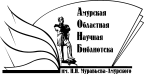 «Амурская областная научная библиотека имени Н.Н. Муравьева-АмурскогоОтдел формирования и обработки фондов